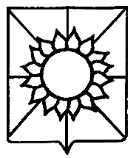 АДМИНИСТРАЦИЯ НОВОБЕРЕЗАНСКОГО СЕЛЬСКОГО ПОСЕЛЕНИЯ КОРЕНОВСКОГО РАЙОНАПОСТАНОВЛЕНИЕот 29.05.2020			                              					№54поселок НовоберезанскийОб утверждении  Порядка осуществления  профессиональной служебной  деятельности  в дистанционном формате муниципальными служащими администрации Новоберезанского сельского поселения Кореновского районаВ  соответствии  с   Законом   Краснодарского   края   от   8 июня 2007 года  №1244-КЗ  «О муниципальной  службе   в   Краснодарском  крае»,   Трудовым   кодексом  Российской  Федерации,  администрация  муниципального   образования   Кореновский    район    п о с т а н о в л я е т:1.Утвердить Порядок  осуществления  профессиональной служебной деятельности в  дистанционном формате муниципальными служащими администрации Новоберезанского сельского поселения Кореновского района(прилагается).2.Руководителям отраслевых (функциональных) органов администрации Новоберезанского сельского поселения Кореновского района(пр:2.1. Обеспечить  применение  настоящего  Порядка  в  деятельности отраслевых  (функциональных)  органов администрации Новоберезанского сельского поселения Кореновского района (при   подготовке   документов в электронном   виде при наличии соответствующих организационно-технических возможностей, включая соблюдение информационной безопасности и наличие сетевого доступа к используемым в работе приложениям;2.2. Обеспечить техническое и методическое сопровождение профессиональной служебной деятельности муниципальных служащих, переведенных на дистанционный формат.3.Отделу  по   делам  СМИ   и   информационному    сопровождению администрации     Новоберезанского сельского поселения Кореновского района         обнародовать настоящее   постановление  и   разместить   в                   информационно-телекоммуникационной    сети    «Интернет»  на    официальном сайте    администрации   Новоберезанского сельского поселения Кореновского района.4. Контроль  за   выполнением   настоящего   постановления     возложить на  заместителя  главы  Новоберезанского сельского поселения Кореновского района С.И. Булан.5. Постановление  вступает в силу после его официального обнародования.Исполняющий обязанности главыНовоберезанского сельского поселенияКореновского района                                                                            С.И. Булан